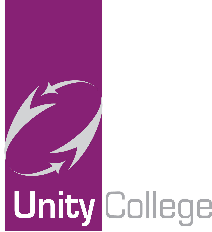 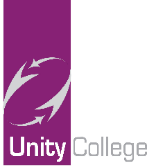 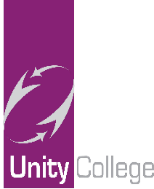 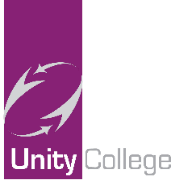 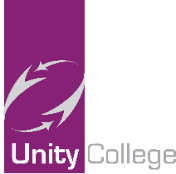 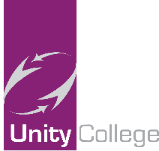 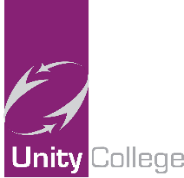 You will learnOnline ResourcesTeaching Resources/LinksEnglish Literature – A Christmas CarolThe key events in each chapter.How characters are presented and described.Charles Dickens’ ‘big ideas’ in the novel.Charles Dickens’ key messages about the novel.How to analyse the language and methods in key extracts from the novel.How to closely analyse words and language features in key quotes from the novel.How to link the writer’s messages and big ideas to key moments in the novel.How to use knowledge of the whole text to make links between extracts and the wider novel.How to develop ideas with sufficient detail for essay writing.GCSE POD. All ‘A Christmas Carol’ GCSE pods on characters, themes and key quotes. BBC Bitesize - A Christmas Carol – AQA Exam Board - plot summary, characters, themes, form, structure, language and the sample exam question. https://www.bbc.co.uk/bitesize/topics/zwhkxsg A Christmas Carol E-text: https://www.dickens-online.info/a-christmas-carol.html ‘e notes’ – A Christmas Carol – chapter summaries, themes, characters, analysis: https://www.enotes.com/topics/christmas-carol Spark Notes - A Christmas Carol – summary, characters and quotes:https://www.sparknotes.com/lit/christmascarol/ Seneca Learning – English Lit: AQA GCSE A Christmas Carol:https://app.senecalearning.com/dashboard/courses/add?Price=Free CGP A Christmas Carol – The Text GuideCGP A Christmas Carol WorkbookTarget Grade 5 Get Back on Track English Literature – A Christmas CarolAdditional ResourcesAdditional ResourcesAdditional ResourcesYouTube – Mr Bruff – A Christmas Carol: Top Set Analysis - https://www.youtube.com/watch?v=e98F6whQUFM&safe=active YouTube – Mr Watson – A Christmas Carol – Plot Overview - https://www.youtube.com/watch?v=yPmW8eGxfl8 York Notes for GCSE – A Christmas Carol WorkbookYork Notes for GCSE – A Christmas Carol Study GuideYouTube – Mr Bruff – A Christmas Carol: Top Set Analysis - https://www.youtube.com/watch?v=e98F6whQUFM&safe=active YouTube – Mr Watson – A Christmas Carol – Plot Overview - https://www.youtube.com/watch?v=yPmW8eGxfl8 York Notes for GCSE – A Christmas Carol WorkbookYork Notes for GCSE – A Christmas Carol Study GuideYouTube – Mr Bruff – A Christmas Carol: Top Set Analysis - https://www.youtube.com/watch?v=e98F6whQUFM&safe=active YouTube – Mr Watson – A Christmas Carol – Plot Overview - https://www.youtube.com/watch?v=yPmW8eGxfl8 York Notes for GCSE – A Christmas Carol WorkbookYork Notes for GCSE – A Christmas Carol Study GuideYou will learnOnline ResourcesTeaching Resources/LinksEnglish Language – Paper 2 Reading How to select relevant quotes from a text to back up your ideas.How to analyse the language features and word choices in a text.How to discuss the similarities within texts.How to compare the different viewpoints presented within texts.How to evaluate texts critically.BBC Bitesize (Reading Non-fiction)https://www.bbc.co.uk/bitesize/examspecs/zcbchv4Seneca Learning - English Language AQA GCSE – key terms, language techniques, Paper 2: Reading.https://app.senecalearning.com/dashboard/courses/add?Price=FreeCGP AQA English Language Exam Practice Workbook: P54-55Revise AQA Language Targeting Grade 5: P84-114Revise AQA English Language Targeting grades 6-9: P82-110AQA GCSE English Language Reading Skills targeting grade 5: P16, P68-78, P96Additional Resources Additional Resources Additional Resources YouTube – Mr Bruff –   English Language Paper 2- https://www.youtube.com/watch?v=yKZ_Tr2Y-CE&list=PLqGFsWf-P-cB-GSeqYup7PXId4pbldQVq&safe=activeSave My Exams – Article Writing Advice - https://www.savemyexams.co.uk/gcse-english-language-aqa-new/paper-2/section-b-writing/form-article/ YouTube – Mr Bruff –   English Language Paper 2- https://www.youtube.com/watch?v=yKZ_Tr2Y-CE&list=PLqGFsWf-P-cB-GSeqYup7PXId4pbldQVq&safe=activeSave My Exams – Article Writing Advice - https://www.savemyexams.co.uk/gcse-english-language-aqa-new/paper-2/section-b-writing/form-article/ YouTube – Mr Bruff –   English Language Paper 2- https://www.youtube.com/watch?v=yKZ_Tr2Y-CE&list=PLqGFsWf-P-cB-GSeqYup7PXId4pbldQVq&safe=activeSave My Exams – Article Writing Advice - https://www.savemyexams.co.uk/gcse-english-language-aqa-new/paper-2/section-b-writing/form-article/ You will learnOnline ResourcesTeaching Resources/LinksPerimeter & Area Perimeter and area of a rectangle.Perimeter and area of a compound shape made from rectangles.Area of a triangle.Area of a parallelogram.Area of a trapezium.Circle circumference.Area of a circle.Circle calculations in terms of π.Volume & Surface AreaDescribe 3D shapes.Volume and surface area of a cuboid.Volume and surface area of a prism.Sketch the net of a cuboid.Surface area of a net containing rectangles, triangles and trapezium.Volume and surface area of cylinders.Hegarty Maths Clips:549, 550, 554551, 555557556559534, 535539, 540536, 541829, 830567 ,568, 569, 584570, 571, 585833, 834835572,586KS4 CGP Textbook Pages:Section 22.1 Page 244Section 22.1 Page247Section 22.1 Page 245Section 22.1 Page247Section 22.2 Page 248Section 22.2 Page249Section 22.3 Page 252Section 22.4 Page255Section 23.1 Page 261Section 23.4 Page 270Section 23.4 Page 271Section 23.1 Page 262Section 23.5 Page 275Section 23.5 Page 276Additional ResourcesAdditional ResourcesAdditional ResourcesRevision material, support resources and video tutorials:https://www.mathsgenie.co.uk/https://www.onmaths.com/https://www.bbc.co.uk/bitesize/subjects/z38pycwhttps://corbettmaths.com/Revision material, support resources and video tutorials:https://www.mathsgenie.co.uk/https://www.onmaths.com/https://www.bbc.co.uk/bitesize/subjects/z38pycwhttps://corbettmaths.com/Revision material, support resources and video tutorials:https://www.mathsgenie.co.uk/https://www.onmaths.com/https://www.bbc.co.uk/bitesize/subjects/z38pycwhttps://corbettmaths.com/You will learnOnline ResourcesTeaching Resource/LinksLength, Area & VolumeArea of a parallelogram and triangle.Area of a trapezium.Circumference and area of a circle.Calculate the length of an arc. Calculate the area and angle of a sector.Volume of a prism.Surface area of prisms.Calculate the volume and surface area of a cylinder.Cones & SphereCalculate the volume and surface area of a cone.Volume of a pyramid.Calculate the volume and surface area of a sphere.TransformationsTranslate, reflect, rotate and enlargements including fractional and negative scale factors.Combine transformations. Describing changes and invariance.Construction & LociScale drawings and use of bearings.Construct the bisectors of lines and angles. Construct angles of 60° and 90°. Accurate drawings of triangle SSS and ASA.Draw a locus for a given rule.Solve practical problems using loci.Construct and interpret plans and elevations of 3D shapes.Equations & Simultaneous EquationsSolving linear equations.Solve simultaneous linear equations in two variables.Solve simultaneous linear equations by balancing coefficients.Solve problems using simultaneous linear equations.Hegarty Maths Clips:556-558559534-543544-547568-571584-585572-574, 586576-578, 587579580-581, 588637-654655-658492-496660-669674-678679837-844179-186, 188190-192193-194195KS4 CGP Textbook Pages:CGP page 281-283 section 29.1CGP page 283 section 29.1
CGP page 284-285 section 29.2
CGP page 286 section 29.3
CGP page 291-293 section 30.2
CGP page 294 section 30.3CGP page 292-295 section 30.2-30.3CGP Page 296-297 Section 30.4
CGP page 297 section 30.4
CGP page 296 Section 30.4

CGP page 302-312 section 31CGP page 313 section 31.5

CGP page 244 section 26.2
CGP page 246-251 section 26.3
CGP page 252 section 26.4CGP page 253 section 26.4
CGP page 289 section 30.1CGP page 83-86 section 9.1CGP page 106 section 12.1CGP page 107 section 12.1CGP page 107 section 12.1Additional ResourcesAdditional ResourcesAdditional ResourcesRevision material, support resources and video tutorials:https://www.mathsgenie.co.uk/      https://www.onmaths.com/https://www.bbc.co.uk/bitesize/subjects/z38pycw      https://corbettmaths.com/Revision material, support resources and video tutorials:https://www.mathsgenie.co.uk/      https://www.onmaths.com/https://www.bbc.co.uk/bitesize/subjects/z38pycw      https://corbettmaths.com/Revision material, support resources and video tutorials:https://www.mathsgenie.co.uk/      https://www.onmaths.com/https://www.bbc.co.uk/bitesize/subjects/z38pycw      https://corbettmaths.com/You will learnOnline ResourcesTeaching Resources/LinksChemistry C5 – Chemical changesExplaining oxidation and reduction.How reactivity affects displacement reactions.How reactivity affects extraction techniques.How soluble salts are prepared in the laboratory.The difference between strong and weak acids. Kerboodle Digital Book, Chemistry for Combined Science: P68-85Seneca Learning – Combined Science Chemistry: AQA GCSE –GCSE POD – Combined Science Collins AQA Combined Science Trilogy Revision Guide: CGP – GCSE Combined Science Exam Practice – FoundationCGP – GCSE Combined Science Exam Practice – HigherWork pack available by request from the Science officeBiology B8 – Genetics and EvolutionHow fossil records can show how evolution occurred.How environmental change can cause extinction.What antibiotic resistant bacteria is and how best to deal with it.How scientific systems are used to classify organisms.Biology B9 – Variation and Evolution What variation is.How evolution happens by natural selection.What selective breeding is.What genetic engineering is.Ethics of genetic technology.Kerboodle Digital Book, Biology for Combined Science: P178-203Seneca Learning – Combined Science Biology: AQA GCSE GCSE POD – Combined Science Collins AQA Combined Science Trilogy Revision Guide: CGP – GCSE Combined Science Exam Practice – FoundationCGP – GCSE Combined Science Exam Practice – HigherWork pack available by request from the Science officePhysics P11 – Wave PropertiesThe differences between the two types of waves.Using the wave equation v=fλ.Describing waves using wavelength, amplitude and frequency.How waves are investigated in the lab.How waves behave at boundaries, reflection and refraction.Kerboodle Digital Book, Physics for Combined Science:P136-145Seneca Learning – Combined Science Physics: AQA GCSE GCSE POD – Combined Science Collins AQA Combined Science Trilogy Revision Guide: CGP – GCSE Combined Science Exam Practice – FoundationCGP – GCSE Combined Science Exam Practice – HigherWork pack available by request from the Science officeAdditional ResourcesAdditional ResourcesAdditional Resourceshttps://www.thenational.academy/  https://www.bbc.co.uk/bitesize/https://www.freesciencelessons.co.uk/  https://www.youtube.com/channel/UCBgvmal8AR4QIK2e0EfJwaAhttps://www.thenational.academy/  https://www.bbc.co.uk/bitesize/https://www.freesciencelessons.co.uk/  https://www.youtube.com/channel/UCBgvmal8AR4QIK2e0EfJwaAhttps://www.thenational.academy/  https://www.bbc.co.uk/bitesize/https://www.freesciencelessons.co.uk/  https://www.youtube.com/channel/UCBgvmal8AR4QIK2e0EfJwaAYou will learnOnline ResourcesTeaching Resources/LinksTo identify the causes of economic change in the UK. ​To describe the changing economic structure of the UK in a post-industrial economy. ​To identify the environmental impact of industry in the UK. ​To summarise the main reasons for the growth of business and science parks.To understand how industry impacts the environment and strategies that are used to become more sustainable. ​Outline the social and economic issues caused in rural areas due to changes in population. ​Give reasons to explain why the north/south divide exists. Evaluate the effectiveness of strategies implemented to reduce the gap. ​Evaluate the effectiveness of proposed transport developments within the UK. ​Understand the place of the UK’s relationship within the wider world (especially within the EU and Commonwealth).https://members.gcsepod.com/shared/podcasts/chapter/75020 Watch the pod and identify the causes of the changing UK economyhttps://members.gcsepod.com/shared/podcasts/chapter/75023 Watch the pod and describe the changes that have taken place in the UK 5.   https://www.internetgeography.net/what-are-the-impacts-of-industry-on-the-physical-environment-quiz/ complete the quiz6.   https://www.internetgeography.net/changes-in-the-rural-landscape-in-the-uk-quiz/ complete the online quiz7.   https://members.gcsepod.com/shared/podcasts/chapter/75027 Watch the pod and create a mind map about the North/South divide8.   https://members.gcsepod.com/shared/podcasts/chapter/75033 Summarise the ways in which transport systems in the UK are being improved9.   https://members.gcsepod.com/shared/podcasts/chapter/75034 Describe and explain the importance of the UK within the wider world https://www.internetgeography.net/the-uk-in-the-wider-world-quiz/ complete the quizWork pack available by request from the Science office AQA Textbook P282-303Pearson Revision Guide and Workbook P98-102 (workbook pages match the revision guide)Additional ResourcesAdditional ResourcesAdditional ResourcesThe following website https://www.internetgeography.net/ is excellent as a general revision resource that students can use. There are quizzes on every section of the course you study. GCSE pod is also available to students.Seneca learning is a fantastic resource for students to use for revision. Assignments and revision tasks will be set throughout the year. To access go to https://senecalearning.com/en-GB/ and then click onto “classes and assignments” and then “join class” and use the code b7vry7h06s to join.The following website https://www.internetgeography.net/ is excellent as a general revision resource that students can use. There are quizzes on every section of the course you study. GCSE pod is also available to students.Seneca learning is a fantastic resource for students to use for revision. Assignments and revision tasks will be set throughout the year. To access go to https://senecalearning.com/en-GB/ and then click onto “classes and assignments” and then “join class” and use the code b7vry7h06s to join.The following website https://www.internetgeography.net/ is excellent as a general revision resource that students can use. There are quizzes on every section of the course you study. GCSE pod is also available to students.Seneca learning is a fantastic resource for students to use for revision. Assignments and revision tasks will be set throughout the year. To access go to https://senecalearning.com/en-GB/ and then click onto “classes and assignments” and then “join class” and use the code b7vry7h06s to join.You will learnOnline ResourcesTeaching Resources/LinksGCSE 1930s USATo explain how WW2 changed life for women and African Americans.To explain what the “American Dream” meant in the 1950s.To explain how culture such as Rock and Roll and television changed America in the 1950s.To explain why America suffered the Red Scare and McCarthyism.To explain the situation for African Americans in the USA in the 1950s e.g segregation. To investigate the events of the Montgomery Bus Boycott and its impact on the Civil Rights Movement.To investigate the events of the Little Rock High their impact on the Civil Rights Movement.To assess the impact of MLK and Peaceful Protest.To assess the impact of the Black Power Movement (Malcolm X, Black Panthers, Stokely Carmichael etc).https://www.gcsepod.com     AQA History Paper 1 Understanding the Modern World – America 1920-1973 Opportunity and Inequalityhttps://www.youtube.com/watch?v=4bcsAMrbcxs&safe=activeBBC documentary on the origins and effects of Rock and Rollhttps://www.youtube.com/watch?v=qXOq04idCi4&safe=activePBS documentary on the American Dream and life in the 1950shttps://www.youtube.com/watch?v=7tas9OzGYcM&safe=activeBBC documentary on the Freedom Rides and Civil Rights MovementWhich was more important in the fight for Civil Rights (12 marks)Martin Luther King and Peaceful ProtestBlack Power movementIn what ways did changes in culture in the 1950s affect American lives? (8 marks)Describe two problems for African Americans in the 1950s and 60s. (4 marks)Work pack available by request from the Science office Revision BookHodder My Revision Notes ‘AQA GCSE History’P38 to 47Additional ResourcesAdditional ResourcesAdditional ResourcesOf Mice and Men, by John Steinbeck, “The Butler” Film starting Forrest Whitaker, Compare “swing” music and Frank Sinatra to videos of Elvis and Chuck BerryOf Mice and Men, by John Steinbeck, “The Butler” Film starting Forrest Whitaker, Compare “swing” music and Frank Sinatra to videos of Elvis and Chuck BerryOf Mice and Men, by John Steinbeck, “The Butler” Film starting Forrest Whitaker, Compare “swing” music and Frank Sinatra to videos of Elvis and Chuck BerryYou will learnOnline ResourcesTeaching Resources/LinksFood/eating out – You will recognise the vocabulary for a range of food and drink items discussing your preferences for them. You will look at traditional French food and drink and the common dishes in French restaurants/homes. You will use a range of tenses to discuss what you ate in the past, what you usually eat and what you will eat in the future. You will also look at different mealtimes.  Linguascope: Log in details Username: unity Password: lordjoFood/eating out  https://quizlet.com/25602/french-food-list-flash-cards/ https://quizlet.com/194677731/french-food-and-drink-flash-cards/ https://www.euroclubschools.online/french-food-quiz https://www.lawlessfrench.com/quizzes-and-tests/food-quiz/ https://www.bbc.co.uk/bitesize/guides/z2wk87h/revision/1 https://members.gcsepod.com/shared/podcasts/title/13582/81474 Work pack available upon request from the MFL Office.Additional ResourcesAdditional ResourcesAdditional ResourcesPower points on Food available on request from the MFL office.Power points on Food available on request from the MFL office.Power points on Food available on request from the MFL office.You will learnOnline ResourcesTeaching Resources/LinksHouse and Home You will start this half term by continuing to look at the topic of House and Home within Theme 2. You will learn how to say what type of house you live in and recognise different types of accommodation. You will also learn how to talk about your home which will include descriptions of rooms in a house and the items in different rooms. Town You will also begin to look at the topic of town. Within this topic, you will recognise the vocabulary for different places in a town and you will be able to say what you have and do not have in your area. You will consider the advantages and disadvantages of where you live and give your opinion on your town. You will also revise the future tense by discussing where you will live when you are older.House and Homehttps://quizlet.com/291870726/spanish-home-flash-cards/https://quizlet.com/275816054/spanish-furniture-flash-cards/https://quizlet.com/183212383/spanish-furniture-flash-cards/https://quizlet.com/404963245/ideal-house-flash-cards/https://www.bbc.co.uk/bitesize/guides/z6nhgwx/revision/1Townhttps://quizlet.com/265939858/spanish-places-in-town-spanish-places-around-town-flash-cards/https://quizlet.com/gb/506215906/adjectives-to-describe-town-flash-cards/https://www.bbc.co.uk/bitesize/guides/z789mfr/revision/1Work pack available upon request from the MFL Office.Additional ResourcesAdditional ResourcesAdditional ResourcesPower points on House and Home and Town available upon request from the MFL Office.AQA GCSE Revision Guide and AQA GCSE Student WorkbookPower points on House and Home and Town available upon request from the MFL Office.AQA GCSE Revision Guide and AQA GCSE Student WorkbookPower points on House and Home and Town available upon request from the MFL Office.AQA GCSE Revision Guide and AQA GCSE Student WorkbookYou will learnOnline ResourcesTeaching Resources/LinksHouse and Home You will start this half term by continuing to look at the topic of House and Home within Theme 2. You will learn how to say what type of house you live in and recognise different types of accommodation. You will also learn how to talk about your home which will include descriptions of rooms in a house and the items in different rooms. Town You will also begin to look at the topic of town. Within this topic, you will recognise the vocabulary for different places in a town and you will be able to say what you have and do not have in your area. You will consider the advantages and disadvantages of where you live and give your opinion on your town. You will also revise the future tense by discussing where you will live when you are older.House and Homehttps://www.bbc.co.uk/bitesize/guides/zqs8qty/revision/2https://www.bbc.co.uk/bitesize/guides/zqs8qty/revision/1https://www.bbc.co.uk/bitesize/guides/zqs8qty/revision/3https://www.bbc.co.uk/bitesize/guides/zqs8qty/revision/4https://www.bbc.co.uk/bitesize/guides/zqs8qty/revision/5https://quizlet.com/36469480/aqa-gcse-german-house-home-flash-cards/https://quizlet.com/137400493/german-house-and-home-flash-cards/Townhttps://www.bbc.co.uk/bitesize/guides/zw23cwx/revision/2https://www.bbc.co.uk/bitesize/guides/zw23cwx/revision/3https://quizlet.com/gb/514704909/places-in-town-german-flash-cards/https://quizlet.com/28518296/stadt-adjektive-flash-cards/https://quizlet.com/gb/240339208/german-town-advantages-and-disadvantages-flash-cards/https://www.bbc.co.uk/bitesize/guides/zqfd7hv/revision/6https://www.bbc.co.uk/bitesize/guides/zqfd7hv/revision/10Work pack available upon request from the MFL Office.Additional ResourcesAdditional ResourcesAdditional ResourcesPower points on House and Home and Town available upon request from the MFL Office.Power points on House and Home and Town available upon request from the MFL Office.Power points on House and Home and Town available upon request from the MFL Office.You will learnOnline ResourcesTeaching Resources/Links2.2 Programming TechniquesThe use of the three basic programming constructs used to control the flow of a program:  sequence  selection  iteration (count and condition-controlled loops) The use of basic file handling operations:  open  read  write  close  The use of SQL to search for data  The use of arrays (or equivalent) when solving problems, including both one- and two-dimensional arrays. The use of data types:  integer  real  Boolean  character and string  casting  Office 365https://www.office.com/?auth=2Content Library > Unit 2>2.2 ResourcesMake use of the Content Library to help support your learning and access my lesson presentations.https://teach-ict.com/2016/GCSE_Computing/OCR_J277/OCR_J277_home.html Pearsons OCR GCSE Computer Science Revision Guide:2.2: P51 – 64Work pack available by request from the Computing officeYou will learnOnline ResourcesTeaching Resources/LinksWeek 1: Purpose of a client brief and how to set them up.Week 2: Difference between hardware and software, be able to select the most appropriate type for a given scenario.Week 3: Using research, know the difference between primary sources and secondary sources.Week 4: Target audience, categorising the target audience to identify the key requirements of the target audience.Week 5: Workplans, producing a workplan to plan a project and understand contingency planning.Week 6: Digitising, be able to explain how documents can be digitised via photographing and scanning methods.GCSEPOD>ICT Section-List of topics available just click on the most relevant and suitable topic in hand.Office365>Teams>Select your group- All resources and activities are on here. Select the relevant topic being taught.www.hoddereducation.co.uk/Cambridge Nationals/OCR for more information.http://www.bluesquarething.co.uk/imedia/r082/82lo1files/dgpurpose.pdfDigital graphicshttps://www.theschoolrun.com/what-are-hardware-software-and-operating-systems- Hardware and SoftwareMy Revision Notes Cambridge Nationals Creative media L1/L2 Pre-Production Skills and Creating Digital Graphics by Kevin Wells.LO2:P8 – P15Work pack available by request from the Computing officeAdditional ResourcesAdditional ResourcesAdditional ResourcesGCSE Bitesize ICT-Pick the relevant topics.TeachICT>ICT-Pick the relevant topics.GCSE Bitesize ICT-Pick the relevant topics.TeachICT>ICT-Pick the relevant topics.GCSE Bitesize ICT-Pick the relevant topics.TeachICT>ICT-Pick the relevant topics.You will learnOnline ResourcesTeaching Resources/LinksMethods of business growth and their impact:Internal (organic) growth, new products (innovation, research and development), mew markets (through changing the marketing mix or taking advantage of technology and/or expanding overseas). External (inorganic) growth, merger, takeover. Advantages and disadvantages of Public Limited Companies.Sources of finance for growing and established businesses:Internal sources – retained profit, selling assets. External sources – loan capital, share capital, including stock market flotation (public limited companies). How and why business aims and objectives change as businesses evolve in response to market conditions, technology, performance, legislation and internal reasons. Focus on survival and growth, entering or exiting markets. growing or reducing the workforce, increasing or decreasing product rangeThe impact of globalisation on businesses:Imports – competition from overseas, buying from overseas.Exports – selling to overseas, changing business location, multinationals, barriers to international trade, tariffs and trade blocks.How businesses compete internationally. The use of the internet and e-commerce, changing the marketing mix to compete internationally.The impact of ethical and environmental considerations on businessesPossible trade-offs between ethics and profit, possible trade-offs between the environment, sustainability and profit and the potential impact of pressure group activity on the marketing mix.  Pearson Active Learn Teach Online Resources: https://www.pearsonactivelearn.com/ P150-151P152P153-154P155-158P159-162P163-165P166-171Pearson Edexcel GCSE (9-1) Business Textbook:P150-151P152P153-154P155-158P159-162P163-165P166-171Pearson Student Revision Guides and Workbooks:P49-58Work pack available by request from the Business officeAdditional ResourcesAdditional ResourcesAdditional Resourceshttps://www.pearsonactivelearn.com/  – GCSE Edexcel Business https://www.bbc.co.uk/bitesize/topics/zdnmqp3 - GCSE Edexcel Business: BBC bitesize https://www.gcsepod.com – GCSE Edexcel Business Videoshttps://www.doddlelearn.co.uk/ - GCSE Edexcel Business quizzeshttps://www.pearsonactivelearn.com/  – GCSE Edexcel Business https://www.bbc.co.uk/bitesize/topics/zdnmqp3 - GCSE Edexcel Business: BBC bitesize https://www.gcsepod.com – GCSE Edexcel Business Videoshttps://www.doddlelearn.co.uk/ - GCSE Edexcel Business quizzeshttps://www.pearsonactivelearn.com/  – GCSE Edexcel Business https://www.bbc.co.uk/bitesize/topics/zdnmqp3 - GCSE Edexcel Business: BBC bitesize https://www.gcsepod.com – GCSE Edexcel Business Videoshttps://www.doddlelearn.co.uk/ - GCSE Edexcel Business quizzesYou will learnOnline ResourcesTeaching Resources/LinksComplete final piece for Natural FormsAnnotate and complete Natural Forms projectLearn how to produce a proportionately accurate face.Learn and practice how to use the grid technique.Take photos of family and draw in various media,Choose 3 celebrities and draw.http://www.henry-moore.org/collectionshttps://www.impressions-gallery.com/https://www.bl.uk/learninghttps://www.britishmuseum.org/collectionhttps://www.nationalgallery.org.uk/paintings/search-the-collectionhttps://sculpture.uk.com/https://www.southbankcentre.co.uk/whats-on/art-exhibitions0Work pack available on request from Art Office. Additional ResourcesAdditional ResourcesAdditional Resourceswww.tate.org.ukwww.craftscouncil.org.ukwww.textileartist.orgwww.vam.ac.ukwww.theartstory.orgwww.thestudentartguide.co.ukwww.bbc.co.uk/bitesizewww.pinterest.comwww.tate.org.ukwww.craftscouncil.org.ukwww.textileartist.orgwww.vam.ac.ukwww.theartstory.orgwww.thestudentartguide.co.ukwww.bbc.co.uk/bitesizewww.pinterest.comwww.tate.org.ukwww.craftscouncil.org.ukwww.textileartist.orgwww.vam.ac.ukwww.theartstory.orgwww.thestudentartguide.co.ukwww.bbc.co.uk/bitesizewww.pinterest.comYou will learnOnline ResourcesTeaching Resources/LinksDeveloping a piece of Devised work from a stimulus (30% of GCSE)Building a performance and considering appropriate use of strategies to communicate meaning.Create a rehearsal schedule.Including an appropriate structure for the performance with named scenes.Use effective time management.Build on feedback provided during rehearsal time.Perform for an audience.Continue to explore Blood Brothers – Section ARise Up – Section BOnline Resources will be found on Satchel One. This will include:A copy of the stimulus from the exam board “Banksy – Girl with balloon”. You will be using this stimulus to plan out a performance this is called your Initial Response and is required by the exam board.Create a mind map of ideas that you could use to create a performance.Research and cite sources about the stimulus.Think of three potential ideas for performance.Note techniques you would like to include stating why this particular technique is effective.Research what was happening at the time the incident recorded in the stimulus, this called the historical context.Work pack available by request from the Drama officePowerPoint and work pack available from the Arts Office upon request.Stimulus pack from the exam board also available upon request.Additional ResourcesAdditional ResourcesAdditional ResourcesGCSE Pod - https://www.gcsepod.com/Blood Brothers - https://www.youtube.com/watch?v=dvek0bj451YRise Up - https://www.youtube.com/watch?v=x51a6A-GMcw&index=2&list=PLu75G07Ddm6wU-10p1cVOvFNwv9ffNubU&t=1769sGCSE Pod - https://www.gcsepod.com/Blood Brothers - https://www.youtube.com/watch?v=dvek0bj451YRise Up - https://www.youtube.com/watch?v=x51a6A-GMcw&index=2&list=PLu75G07Ddm6wU-10p1cVOvFNwv9ffNubU&t=1769sGCSE Pod - https://www.gcsepod.com/Blood Brothers - https://www.youtube.com/watch?v=dvek0bj451YRise Up - https://www.youtube.com/watch?v=x51a6A-GMcw&index=2&list=PLu75G07Ddm6wU-10p1cVOvFNwv9ffNubU&t=1769sYou will learnOnline ResourcesTeaching Resources/LinksUnit of Work: Unit 2: Managing a Music ProductThe survival of the music industry depends on its ability to evolve and be innovative with the products created. This unit will enable you to manage the planning, delivery and promotion of a live concert, recording, or other music product. The success of your music product will rely heavily on the planning and development process. It is important that different types of audience are understood and successful promotion is able to effectively engage these audiences. Your research should introduce you to elements of industry practice. Your planning will lead to the final delivery of your product and its presentation to others. You will be required to work with others as well as achieving your personal goals, ensuring the product reflects your work and the qualities you show. The music industry requires teamwork at all levels of operation and you must support others to achieve to their full potential. Your work will also include the promotion of the music product, reflecting the fact that the industry does not depend purely on what happens on stage, but also on what happens in the market place, in retail and in audience generation and engagement.www.musiciansunion.org.ukInformation and advice for learners who are starting to become involved in the music industry. www.prsformusic.comInformation for learners about licensing and rights.YouTube – Virtual TextbookMicrophones and Cableshttps://www.youtube.com/watch?v=1_hsY7ByPywVenue Health and Safetyhttps://www.youtube.com/watch?v=eKt_a_uC4YMProduction and Promotionhttps://www.youtube.com/watch?v=QtJR-OEMU7Ywww.musiciansunion.org.ukInformation and advice for learners who are starting to become involved in the music industry. www.prsformusic.comInformation for learners about licensing and rights.Students have their own unit booklet to guide them in preparing their folder of evidence.Work pack available by request from the Music officeYou will learnOnline ResourcesTeaching Resources/LinksDouble lessons:Food Provenance.What will you learn?What food provenance means.The impact of food miles on the environment.The importance of packaging.The impact of food packaging on the environment.The sustainability of food and food waste.That food security can provide access to safe sufficient food for all.Practical activities to link to the theoryBerry BakeVegetable soup & breadVegan Pastieswww.illuminate.digital/eduqasfoodfrom P96www.bbcteach.co.ukDesign & Technology – Food Preparation & Nutrition – class clipswww.foodafactoflife.co.uk14-16yrs section – go to drop down menu for section on where does our food come from?www.gcsepod.comFPN section on Food ProvenanceDigital Textbook:P96SharePoint: Lesson resourcesWorksheetsBookletWork pack available by request from the Food Technology officeAdditional ResourcesAdditional ResourcesAdditional ResourcesUse of Satchel for homeworkARO videos to aid practical work at home as well as pictorial recipe sheetsRevision guidesUse of Satchel for homeworkARO videos to aid practical work at home as well as pictorial recipe sheetsRevision guidesUse of Satchel for homeworkARO videos to aid practical work at home as well as pictorial recipe sheetsRevision guidesYou will learnOnline resourcesTeaching Resources/Links2nd Nov – Communicating Design ideas:Understand how to develop, communicate, record and justify design ideas and a range of techniques to support communication of design ideas. Design and develop prototypes in response to client wants and needs critically evaluate prototypes and suggest modifications.9th Nov – Selecting materials and components:Select and use materials and components appropriate to a specific task.Understand how functionality, availability and cost affect the selection of materials and components.16th Nov – Tolerances:Understand and use tolerances to ensure accuracy is considered when making a product. Understand why tolerances are applied during making activities.23rd Nov – Material management:Be aware of how design adaptations and use of tessellation can save time, materials minimise waste. Using measurement and marking out to create an accurate prototype. Recognise and characterise marking out tools and equipment. 30th Nov – Surface treatments and finishes: Surface treatments and finishes are applied for functional and aesthetic purposes, preparation. Selection and application. 7th Dec – Specialist tools and equipment: Understand how to select and use specialist tools, equipment, techniques and processes.Be aware of relevant health and safety issues when using specialist tools, equipment, techniques and processes to protect yourself and others from harm.14th Dec – End of unit assessment.Assessment test on the making principles covered in this module. The following resources are available online if you sign in to 365 via the school VLE and access your year 10 Technology Teams Group:Communicating design ideas power point and worksheet.   Selecting materials and components power point and worksheet.   Tolerances power point and worksheet.   Material management power point and worksheet.   Surface treatments and finishes power point and worksheet.   Specialist tools and equipment power point and worksheet.   Unit 7 worksheet.   Work pack available by request from the DT officeIn addition, you can use the Blue CGP Revision Guide:AQA GCSE Design and Technology: Communicating Design Ideas P106-115Selecting Materials and Components P34-35Tolerances P40Material Management P116-117Surface Finishes P72-73Specialist Tools and Equipment P61-70You will learnOnline ResourcesTeaching Resources/LinksRelationships and families – Theme ASex, marriage and divorce • Human sexuality including: heterosexual and homosexual relationships. • Sexual relationships before and outside of marriage. • Contraception and family planning. • The nature and purpose of marriage. • Same-sex marriage and cohabitation. • Divorce, including reasons for divorce, and remarrying. • Ethical arguments related to divorce, including those based on the sanctity of marriage vows and compassion. Families and gender equality • The nature of families, including: the role of parents and children, extended families and the nuclear family. • The purpose of families, including: procreation, stability and the protection of children, educating children in a faith. • Contemporary family issues including: same-sex parents, polygamy. • The roles of men and women. • Gender equality. • Gender prejudice and discrimination, including examples.https://members.gcsepod.com/content?subject_id=6024&exam_board_id=1054&topic_id=8858 https://classroom.thenational.academy/units/relationships-and-families-f9ffWork pack available by request from the Humanities officePearson Revision Guide.AQA Religious Studies A - Christianity AQA Religious Studies A - Islam Additional ResourcesAdditional ResourcesAdditional ResourcesSeneca learning - To access go to https://senecalearning.com/en-GB/ Zigzag revision Sign in or Register (zigzageducation.co.uk)Seneca learning - To access go to https://senecalearning.com/en-GB/ Zigzag revision Sign in or Register (zigzageducation.co.uk)Seneca learning - To access go to https://senecalearning.com/en-GB/ Zigzag revision Sign in or Register (zigzageducation.co.uk)You will learnOnline ResourcesTeaching Resources/LinksExtrinsic Factors (Single lesson each week)Know how to respond to common medical conditions RevisionTo recap how to respond to the following common medical conditions:Asthma.Diabetes (Type 1 and Type 2).Epilepsy.How to respond to common medical conditions i.e. awareness of participants medical conditions prior to commencing physical activity, astha, diabetes, epilepsy and when to refer the performer on to a professinal and how to do so. Coursework on Office 365 – Log onto TEAMS (Double lesson each week)Technology in SportLearning Outcome 1: Know how technology is used in sport How technology is used to enhance performanceHow technology is used to enhance game playHow technology is used to spectatorshipThe Everlearner(www.theeverlearner.com)Videos to watch on Acute and chronic injuries plus complete the online Assessment on this topicTest 2: Responding to InjuriesCambridge National Level ½ Sport Science Revision Guide: P7 - 12Cambridge National Level ½ Sport Science Text Book by Hodder Education: P2 - 8Sports Science Reducing the Risk of Injuries – Mind Map Book: P15Cambridge National Level ½ Sport Science Revision Guide: P38 – 57Technology in Sport Coursework OutlinePowerPoints can be found on Microsoft teamsYou will learnOnline ResourcesTeaching Resources/LinksTo know how to factor in exercise at home.To know how to carry out your own exercise session at home using minimal equipment.Plan and carry out your own exercise sessions at home. https://www.youtube.com/user/thebodycoach1Joe Wicks 30-minute PE lesson for everyone to have a go at – Fitness and fun.https://www.youtube.com/channel/UCu-rJFVlr7ZAZ0en3RRALPw Max Whitlock gymnastics sessions at home. Every Tuesday & Friday at 3:30pm. https://www.youthsporttrust.org/pe-home-learningPE activities that can be done individually or in pairs/small groups with a focus on the development of physical competence and actively learning the importance of personal skills to support social, emotional and mental wellbeing.https://www.youthsporttrust.org/60-second-physical-activity-challengesA fun ‘compete against yourself’ approach to physical activity with a focus on resilience and perseverance and the aim to achieve bronze, silver or gold medal aims. We have a range of activity cards and videos. https://www.youthsporttrust.org/active-learningTeaching wider school subjects such as English and Maths in a physical way so as to reduce children sitting for too long and making the learning fun e.g. timetable squats. https://burnleyleisure.co.uk/category/news/home-workouts/Unity College PE- Home activities (padlet.com) Use this link to our PE Padlet with lots of activities that you can complete at home. There are lots of tasks and videos for you to watch and have a go at. https://padlet.com/mwilliams393/j08dqdvaa3kmozhtWork pack available by request from the PE office 